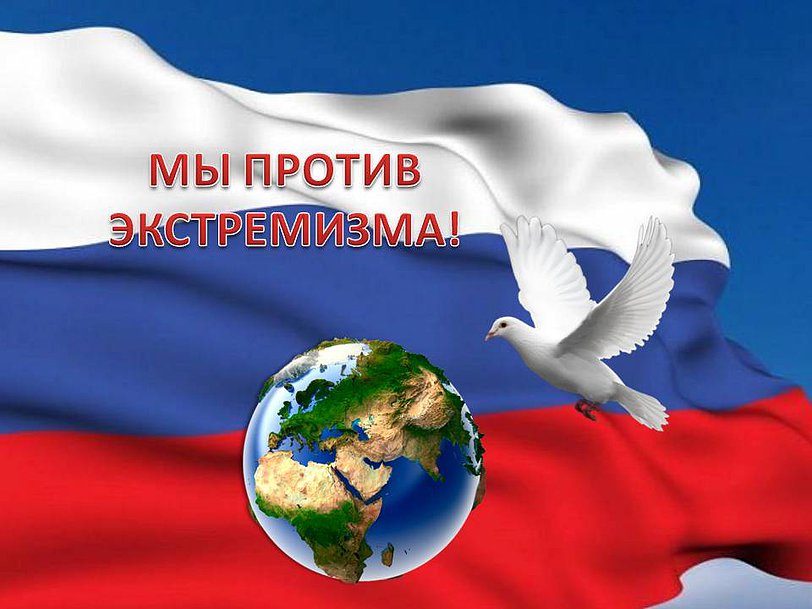 Памятка для учащихся и их родителей «Противодействие экстремизму»Экстремизм является одной из наиболее сложных социально-политических проблем современного российского общества. Поэтому в образовательном учреждении особую актуальность приобретает деятельность по профилактике экстремизма. Что такое экстремизм? Основные признаки экстремистской деятельности: - возбуждение социальной, расовой, национальной или религиозной розни; - пропаганда исключительности, превосходства либо неполноценности человека по признаку его социальной, расовой, национальной, религиозной или языковой принадлежности или отношения к религии; - нарушение прав, свобод и законных интересов человека и гражданина в зависимости от его социальной, расовой, национальной, религиозной или языковой принадлежности или отношения к религии;  - публичное оправдание терроризма и иная террористическая деятельность; - совершение преступлений по мотивам политической, идеологической, расовой, национальной или религиозной ненависти или вражды либо по мотивам ненависти или вражды в отношении какой-либо социальной группы; - пропаганда и публичное демонстрирование нацистской атрибутики или символики либо атрибутики или символики, сходных с нацистской атрибутикой или символикой до степени смешения; - публичные призывы к осуществлению указанных деяний либо массовое распространение заведомо экстремистских материалов, а равно их изготовление или хранение в целях массового распространения; - организация и подготовка указанных деяний, а также подстрекательство к их осуществлению; - финансирование указанных деяний либо иное содействие а их организации, подготовке и осуществлении, в т. ч. путем предоставления учебной, полиграфической и материально-технической базы, телефонной и иных видов связи или оказания информационных услуг. Основные особенности экстремизма в молодежной средеЭкстремизм формируется преимущественно в маргинальной среде. Он постоянно подпитывается неопределенностью положения молодого человека и его неустановившимися взглядами на происходящее. Экстремизм чаще всего проявляется в системах и ситуациях, характеризующихся отсутствием действующих нормативов, установок, ориентирующих на за- конопослушность, консенсус с государственными институтами. Экстремизм наблюдается чаще в тех обществах и группах, где проявляется низкий уровень самоуважения или же где условия способствуют игнорированию прав личности. Данный феномен характерен для общностей не столько с так называемым низким уровнем культуры, сколько с культурой разорванной, деформированной, не являющей собой целостности. Экстремизм характерен для обществ и групп, принявших идеологию насилия и проповедующим нравственную неразборчивость, особенно в средствах достижения целей. Кто подвержен риску стать экстремистом?Наиболее опасным с точки зрения вхождения в поле экстремистской активности является возраст от 14 до 22 лет. На это время приходится наложение двух важнейших психологических и социальных факторов. В психологическом плане подростковый возраст и юность характеризуются развитием самосознания, обострением чувства справедливости, поиском смысла и ценности жизни. Именно в это время подросток озабочен желанием найти свою группу, поиском собственной идентичности, которая формируется по самой примитивной схеме «мы - они», также ему присуща неустойчивая психика, легко подверженная внушению и манипулированию. В социальном плане большинство молодых людей в возрасте от 14 до 22 лет оказываются в позиции маргиналов, когда их поведение не определено практически никакими социально- экономическими факторами (семья, собственность, перспективная постоянная работа и др.). Поиск идентичности, попытки закрепиться в жизни ведут к неуверенности, желанию сформировать круг близких по духу людей, найти ответственного за все беды и неудачи. Таким кругом вполне может стать экстремистская субкультура, неформальное объединение, политическая радикальная организация или тотальная секта, дающая простой и конкретный ответ на вопросы: «Что делать?» и «Кто виноват?». Обобщенный, собирательный «портрет» экстремистаСледует сказать, что его наиболее существенными чертами являются: - предпочтение силовых вариантов при решении жизненных задач; - стремление идти к цели кратчайшим путем с предпочтением силовых методов; - нечувствительность к чужой боли, страданиям и потерям; - относительно невысокие показатели интеллекта; - замещение моделей действий, основанных на знании, воображением. Основные права личностиДля того чтобы не стать жертвой экстремистских организаций, необходимо помнить свои права, соблюдать и уважать права других людей, а именно: - быть принятым как равный, независимо от пола, расовой и национальной принадлежности, возраста и физического состояния; - чувствовать уважение к себе; - принимать решение о том, как проводить время; - спросить о том, в чем есть необходимость; - быть выслушанным и воспринятым всерьез; - иметь свое мнение; - придерживаться определенных политических взглядов; - делать ошибки; - говорить «нет», не испытывая чувства вины; - отстаивать свои интересы; - говорить «да» самому себе, не чувствуя себя эгоистом; - иногда терпеть неудачу; - говорить «я не понимаю»; - делать заявления, не требующие доказательств; - получать информацию; - иметь успех; - отстаивать свою веру; - придерживаться собственной системы ценностей; - иметь время на принятие решений; - брать на себя ответственность за собственные решения; - иметь личную жизнь; - признаваться в незнании; - меняться (развиваться); - выбирать, включаться или нет в решение проблем других людей; - не нести ответственности за проблемы других людей; - заботиться о себе; - быть индивидуальностью; - запрашивать информацию у профессионалов; - не зависеть от одобрения других людей; - самому судить о собственной значимости; - выбирать, как поступать в складывающейся ситуации; - быть независимым; - быть собой, а не тем, кем хотят видеть окружающие; - не оправдываться. Формирование таких качеств, как признание человеком другого, принятие и понимание его, облегчает решение проблемы профилактики экстремизма и воспитания терпимости к другим людям, другой вере, национальности, терпимости к другому мнению (толерантности). Признание - это способность видеть в другом человеке именно другого как носителя других ценностей, другой логики мышления, других форм поведения. Понимание - это умение видеть другого изнутри, способность взглянуть на его мир одновременно с двух точек зрения: своей собственной и его.